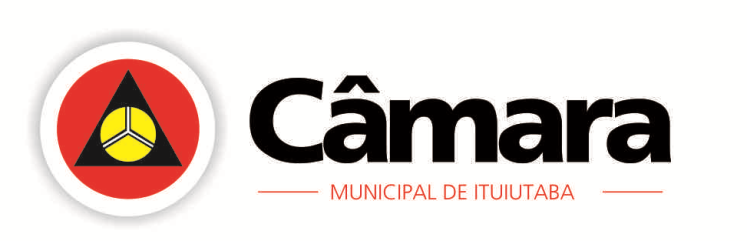 Ata da 30ª Reunião Ordinária da III Sessão do 1° Período Legislativo de 01 de junho  de 2015Presidente: vereador Francisco Tomaz de Oliveira Filho Secretário: vereador Célio dos Reis Adão da SilvaÀs 18h, procedida à chamada, e  foi constatada a ausência do vereador Joseph Tannous,  com a devida justificativa apresentadas. Havendo o quórum legal  foi aberta a reunião. Pequeno Expediente – foi feita a leitura e depois de aprovada, sem qualquer restrição, a ata da reunião anterior foi assinada. Correspondências Recebidas: Não houve.  Proposições Recebidas: -  Projeto de Resolução CM/02/2015- que dispõe sobre a apreciação das Contas do Poder Executivo Municipal de Ituiutaba- MG, relativo ao Exercício Financeiro de 2002, e dá outras providências. - Projeto de Lei CM/25/2015- de autoria do vereador Francisco Tomaz de Oliveira Filho, que dispõe sobre a denominação de logradouro público.- Projeto de Lei CM/26/2015- de autoria da Mesa Diretora, que recompõem os valores de vencimentos e proventos de Aposentadoria dos Servidores do Poder Legislativo Municipal e dá outras providências. - Projeto de Lei CM/27/2015- de autoria do vereador José Divino de Melo, passar a denominar residencial Dr. Luiz Alberto Franco Junqueira, os atuais Residenciais Nova Ituiutaba, na forma que indica, e dá outras providências. - Projeto de Resolução CM/03/2015- que altera o art. 1° da Resolução n°996, de 12 de fevereiro de 2014, aplicando o índice de revisão geral anual ao subsídio dos vereadores.  Pareceres das Comissões Permanentes:. - Parecer ao Projeto de Lei CM/24/2015- de autoria do executivo municipal que altera parcialmente, a Lei n° 3.392, de 11 de maio de 2000, e dá outras providências. - Parecer ao Projeto de Decreto Legislativo CM/06/2015- de autoria da vereadora Joliane Mota Soares, que dispõe sobre a concessão de Título de Cidadania Honorária a pessoa do Sr. Renato Pedro Ribeiro. Retirados da pauta por falta de assinatura.-Parecer  a Prestação de Contas do Executivo Municipal- Referente ao exercício de 2002, conforme parecer prévio do Tribunal de Contas do Estado de Minas Gerais, encaminhado pela Coordenadoria de Apoio à 1° Câmara, Ofício n°2844/2015, Processo n°679597, em apenso 799645.  -Projeto de Lei Complementar CM/03/2015, de autoria do  Executivo Municipal, que autoriza concessão de benefícios fiscais para pagamento do ISSQN, decorrente de decisão judicial, e dá outras providências. -Projeto de Resolução CM/02/2015- que dispõe sobre a apreciação das Contas do Poder Executivo Municipal de Ituiutaba- MG, relativo ao Exercício Financeiro de 2002, e dá outras providências. - Parecer ao Projeto de Lei CM/23/2015-, subscrito pelo Prefeito Municipal de Ituiutaba,  que autoriza o Poder Executivo Municipal a abrir crédito especial para acobertar despesas oriundas do Convênio n° 058/2014 celebrado com o CIDES Consórcio Público Intermunicipal de Desenvolvimento Sustentável do Triângulo Mineiro e Alto Paranaíba, e dá outras providências. Foi dada ordem do dia para deliberação.Ordem do Dia: Moção deferida pela Presidência. -CM/42/2015- de autoria do vereador  do vereador Wanderson José Rodrigues, solicitando  “Moção de Aplausos” a todos os profissionais da imprensa de Ituiutaba, como forma de comemorar o Dia da Imprensa neste dia 1° junho. -CM/43/2015- de autoria do vereador Juarez José Muniz, solicitando “Moção de Cumprimentos “ aos empresários Haroldo Faria Paes Leme e Maria Betânia Saraiva de Almeida, pela franquia da rede açaí.com instalada em nossa cidade. -CM/44/2015- de autoria do vereador Juarez Jose Muniz, solicitando “Moção de Cumprimentos” aos atletas da Associação Ituiutaba de Taekwondo por ter representado Ituiutaba na cidade de Americana/São Paulo, abrilhantando o campeonato brasileiro.Deferidas. Requerimentos deliberados pela Presidência: --CM/63/2015- de autoria do vereador Juarez José Muniz, solicitando ao comandante do 54° Batalhão de Polícia Militar, em caráter de urgência policiamento na entrada e saída dos alunos do período noturno da UFU. Aprovado por unanimidade. Indicações submetidas individualizadas e sucessivamente a turno único de discussão e votação, aprovadas, rejeitadas ou retiradas de votação, ao Prefeito de Ituiutaba:-CM/254/2015- do vereador José Barreto Miranda, solicitando  o município firmar parcerias mediante a  Lei da PPP (Parceria Pública Privada) municipal, com as empresas que executam este tipo de serviço, para providenciar a revitalização das praças públicas municipais, bem como das ruas centrais da cidade.  -CM/255/2015- de autoria do vereador Wanderson José Rodrigues, solicitando construção de rotatória na confluência da av. 17 com a rua 22, no centro. -CM/256/2015- de autoria do vereador Francisco Tomaz de Oliveira Filho, solicitando construção de redutor de velocidade na rua 25 de dezembro, em frente ao n° 320, bairro Novo Mundo.-CM/257/2015- de autoria da vereadora Joliane Mota Soares, solicitando que seja disponibilizado para o município o CEO- Centro Especializado Odontológico que realiza oferta de serviços odontológicos especializados. -CM/258/2015- de autoria do vereador Mauro Gouveia Alves, solicitando construção de um ponto de ônibus com abrigo na av. José Gouveia Franco em frente a entrada principal do bairro Buritis. -CM/259/2015- de autoria do vereador Gilvan Carvalho de Macedo, solicitando asfaltamento da rua Paula Freire com ruas Veneza e Suiça, no bairro Brasil. -CM/260/2015- de autoria do vereador Wellington Arantes Muniz Carvalho, solicitando construção de travessia elevada na rua 28 com 33 e 33-A, em frente ao portão da escola Municipal Machado de Assis. -CM/261/2015- de autoria do vereador Washington Carlos Severino, solicitando construção de redutor de velocidade na rua Maria José Pazzaloni, bairro Nadime Derze I. -CM/262/2015- de autoria Juarez José Muniz, solicitando duplicação urgente da rua Marilene Baduy Goulart. -CM/263/2015- de autoria do vereador Marco Túlio Faissol Tannus, solicitando colocação de redutor de velocidade na av. Presidente Roosevelt entre ruas Oldemar Ribeiro Vieira e José Lucas de  Lima, em frente ao n° 166, bairro  Maria Vilela. -CM/264/2015- de autoria do vereador Jose Divino de Melo, solicitando construção de abrigos de embarque/ desembarque cobertos na estrada São Lourenço e na rua Dr. Luiz Laterza, bairro Tupã. -CM/265/2015-de autoria do vereador  João Carlos da Silva, solicitando instalação de 02 postes de energia no final da av. Veneza, bairro Eldorado, entrada do conjunto Gilca Cancella. Aprovadas por unanimidade. Matérias submetidas ao único turno de discussão e votação, aprovadas por unanimidade e dadas à sanção: Não houve.  Matérias submetidas ao primeiro turno de discussão e votação e dadas à ordem do dia da próxima reunião, para segunda deliberação. --Projeto de Lei Complementar CM/03/2015, de autoria do  Executivo Municipal, que autoriza concessão de benefícios fiscais para pagamento do ISSQN, decorrente de decisão judicial, e dá outras providências. Aprovado por 15 votos favoráveis e 0 contrários -Projeto de Resolução CM/02/2015- que dispõe sobre a apreciação das Contas do Poder Executivo Municipal de Ituiutaba- MG, relativo ao Exercício Financeiro de 2002, e dá outras providências. Vista Concedida pelo prazo regimental ao vereador Marco Túlio Faissol Tannus. -  Parecer ao Projeto de Lei CM/23/2015-, subscrito pelo Prefeito Municipal de Ituiutaba,  que autoriza o Poder Executivo Municipal a abrir crédito especial para acobertar despesas oriundas do Convênio n° 058/2014 celebrado com o CIDES Consórcio Público Intermunicipal de Desenvolvimento Sustentável do Triângulo Mineiro e Alto Paranaíba, e dá outras providências Aprovado por unanimidade.  Matérias submetidas ao segundo turno de discussão e votação. Não houve.  Projetos de Lei submetidas à redação final: Não houve.  Nada mais havendo a tratar, o senhor Presidente declarou encerrada a reunião e anunciou também a próxima reunião ordinária para o dia  01 de junho, em curso, às 18h. Do que, para constar, lavrou-se a presente ata. Eu, ......................................................, Secretário, a subscrevi e assino-a, em 01 de junho de 2015. 